https://www.gov.pl/web/szczepimysie/dementujemy-nieprawdziwe-informacjeSzczepionki przeciwko COVID-19. Walka z fałszywymi informacjamiSzczepienia są nadzieją na lepsze jutro i powrót do normalności. To także zwieńczenie wytężonej pracy naukowców z całego świata. Mimo tego wokół szczepionki przeciwko COVID-19 powstały mity, które obalamy już teraz!W zakładce: walka z fake newsami będziemy dementować nieprawdziwe informacje na temat szczepionek. Zostanie ona na bieżąco aktualizowana. W celu znalezienia informacji o szczepionce korzystajmy ze sprawdzonych źródeł – np. gov.pl/szczepimysie lub szczepienia.pzh.gov.pl.Rygorystyczne wymogiZacznijmy od podstawowej kwestii - szczepionka jest bezpieczna. Zanim trafi na rynek, musi uzyskać pozwolenie na dopuszczenie do obrotu. W przypadku tej grupy produktów wymagania są niezwykle wyśrubowane. W Polsce dopuszczeniem szczepionek do obrotu zajmuje się Prezes Urzędu Rejestracji Produktów Leczniczych, Wyrobów Medycznych i Produktów Biobójczych (URPL). Decyzja może być także podjęta przez Radę Unii Europejskiej lub Komisję Europejską po przeprowadzeniu przez Europejską Agencję Leków procedury scentralizowanej.Ocena ryzyka dotyczy jakości, bezpieczeństwa i skuteczności produktu leczniczego. Rygorystyczne wymagania dotyczące badań skuteczności i bezpieczeństwa szczepionek są większe niż w odniesieniu do innych produktów leczniczych. Celem jest jak najszybsze zapewnienie dostępności skutecznego i bezpiecznego produktu do walki z pandemią. W przypadku szczepionki na COVID-19 skrócono terminy administracyjne. Ale te ułatwienia nie obniżają obowiązujących wymogów. Umowy o wczesnym zakupie szczepionek były zawierane przez państwa członkowskie Unii Europejskiej z Komisją Europejską. KE bierze pod uwagę wszelkie dane dotyczące jakości, bezpieczeństwa i skuteczności szczepionki w momencie negocjacji umowy. Jeśli jakaś szczepionka nie spełnia wysokich standardów, zostaje eliminowana przez Komisję. Umowy o wczesnym zakupie, uzależniają końcowy zakup od otrzymania dostępu na obrót szczepionki w Unii Europejskiej.Nieprawdziwe informacje – dementujemy!Fake news #1 – szczepionki są niesprawdzone i niebezpieczne, bo powstały zbyt szybko Szczepionki są bezpieczne. Wejście na rynek każdej z nich wymaga spełnienia wielu wysokich standardów, wypracowanych przez kraje Unii Europejskiej. Dopiero po wnikliwej analizie jakości i udowodnieniu pełnego bezpieczeństwa Europejska Agencja Leków, udziela zgodę na możliwość zakupu i korzystania ze szczepionki. W przypadku tej na koronawirusa krótszy czas, wiązał się z wieloma sprzyjającymi czynnikami. Przede wszystkim z usunięciem barier administracyjnych i rekordowym środkom pieniężnym przeznaczonym na wynalezienie szczepionki. Ponadto kluczowa była mobilizacja naukowców z całego świata nad wynalezieniem tej szczepionki. Dodatkowo już istniały prace badawcze nad szczepionką przeciw innego typu koronawirusowi (MERS-CoV), który jest podobny do SARS-CoV-2. Częstym wyzwaniem w procesie weryfikowania bezpieczeństwa jest zebranie odpowiedniej liczby ochotników, co w tym przypadku nie było problemem. Ten preparat leczniczy pomoże zwalczyć COVID-19 i wrócić do normalności. Fake news #2 – wystarczy zdrowy tryb życia – szczepionka nie jest potrzebna Szczepionka jest nadzieją na powrót do normalności. Aktywność fizyczna i zdrowy tryb życia zawsze dobrze działają na odporność. Niestety koronawirus pokazał nam, że dbanie o siebie to za mało. Najskuteczniejszym rozwiązaniem w obecnej sytuacji jest szczepionka, która przerywa transmisję wirusa między ludźmi. Fake news #3 – koronawirus tak szybko mutuje, że nie da się wyprodukować skutecznej szczepionki Szczepionka jest skuteczna przy mutacji koronawirusa. Produkuje się je przeciwko antygenom podstawowym, które niezależnie od mutacji są zawsze takie same. Warto wiedzieć, że koronawirus mutuje znacznie mniej niż wirusy grypy, a i tak zaleca się szczepienia przeciwko grypie.Fake news #4 – nie ma dowodu epidemiologicznego, że szczepionki zadziałały Szczepionki w historii ratowały życie milionom osób. Masowe szczepienia znacząco ograniczyły śmiertelność na gruźlicę, wyeliminowały groźną dziecięcą chorobę polio. Tak samo było z odrą, której epidemia została szybko zatrzymana po wynalezieniu szczepionki. Według Światowej Organizacji Zdrowia (WHO) z powodu spadku szczepień przeciwko tej zaraźliwej chorobie odnotowano wzrost zachorowań na odrę. Szczepionki to kamień milowy w naszej walce z COVID-19.Fake news #5 –  nie ma żadnej pandemii, a szczepionka to spisek koncernów farmaceutycznych Szczepienia to sprawa naszej solidarności i odpowiedzialności. Cały świat walczy z nieznanym dotąd wirusem, który mimo naturalnej odporności ludzkiego organizmu, nie radzi sobie z jego zwalczaniem. Od początku wybuchu pandemii do 14 grudnia na COVID-19 zachorowało blisko 73 mln ludzi. Zmarło ponad 1,6 miliona osób. W Polsce na COVID-19 zachorowało do tej pory ponad 1 mln osób. Zmarło blisko 23 tys. ludzi (stan na 14.12.2020 r.). Naukowcy dokładają wszelkich starań, aby jak najszybciej zażegnać pandemię. Sukces szczepień zależy też od nas i naszej odpowiedzialności.Fake news #6 –  przecież ludzkość przetrwała miliony lat bez szczepień Szczepionka to najskuteczniejszy z preparatów leczniczych. Dzięki niemu udało się m.in. doprowadzić do całkowitego zwalczenia ospy prawdziwej. Towarzyszyła ona ludzkości od tysiącleci i przyczyniła się do milionów zgonów na całym świecie. Przykładów zwalczenia chorób przez szczepionkę jest więcej – odra, polio, gruźlica. Szacuje się, że pierwsza znana epidemia dżumy, tzw. dżuma Justyniana doprowadziła do 30 – 50 milionów zgonów. Stanowiło to prawie połowę ówczesnej populacji Europy.Fake news #7 –  szczepionka może wpływać na ludzki genom Szczepionka wpływa pozytywnie na naszą odporność. Po zaszczepieniu układ immunologiczny uczy się rozpoznawać wirusa. Wytwarza skierowane przeciwko niemu przeciwciała. Szybko rozpoznaje, reaguje, chroni przed zarażeniem się i chorobą. Nie istnieje nawet biologiczna możliwość modyfikowania ludzkiego genomu.Fake news #8 –  szczepionki szkodzą - to nie leki, tylko bliżej nieokreślone wspomaganie Szczepionki skutecznie walczą z COVID-19. Ten preparat leczniczy będzie prowadzić do odporności populacyjnej na koronawirusa. Każdego dnia przez ten wirus dochodzi do szpitalnej hospitalizacji, a nawet do zgonów, których na całym świecie było już ponad 1,6 mln (stan na 14.12.2020 r.). W przeszłości szczepionki skutecznie eliminowały choroby, które dziesiątkowały populacje dotyczy to np. gruźlicy, czy polio. Szczepienia to kluczowy etap w zwalczaniu pandemii.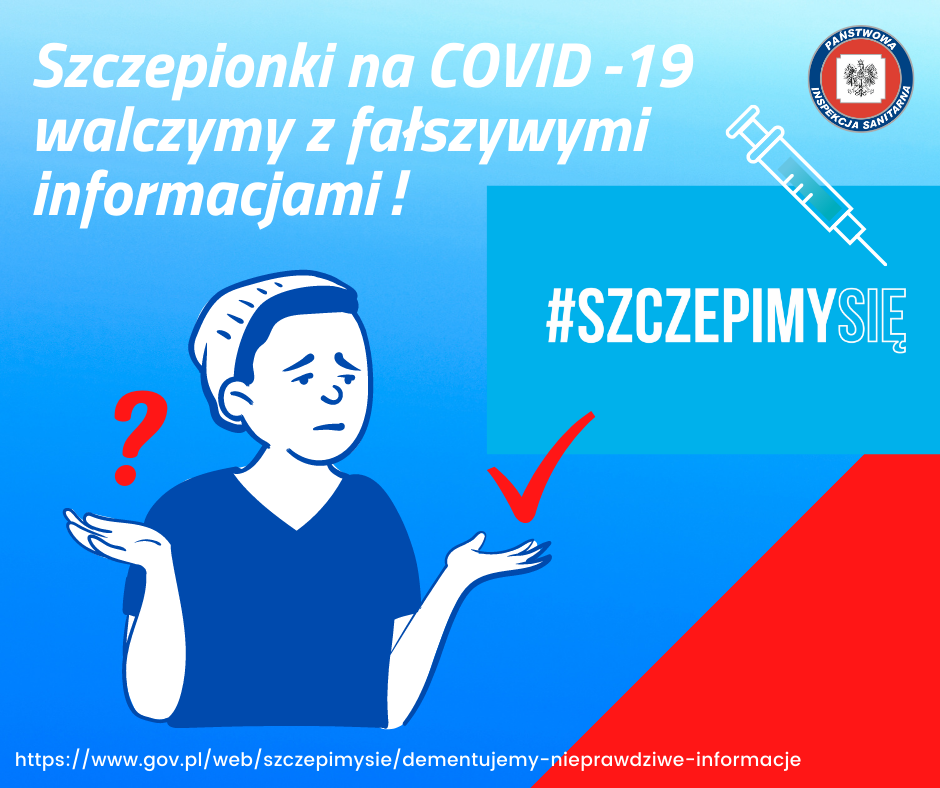 